Publicado en España el 02/10/2020 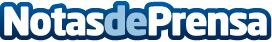 Reformas Leinad: Reformas para la cocinaEs importante que el cliente conserve un pequeño presupuesto al margen de la maniobra en caso de contingencias en el sitio, especialmente durante cualquier tipo de reformaDatos de contacto:Empresa de Reformas LeinadComunicado de prensa de reformas91 247 90 54Nota de prensa publicada en: https://www.notasdeprensa.es/reformas-leinad-reformas-para-la-cocina_1 Categorias: Nacional Bricolaje Interiorismo Madrid Cataluña Galicia http://www.notasdeprensa.es